San Mateo County Youth Commission 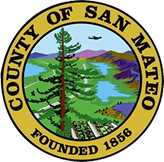 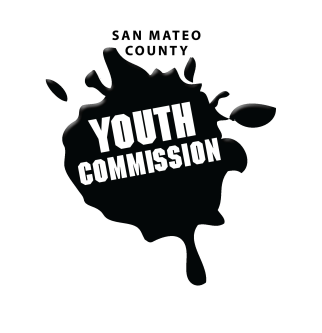 Diamond Room225 37th Ave.
San Mateo, CA 94403December 1, 20166:15-8:15 PMExecutive Board MeetingCall to Order			   					  1 minRoll Call									  1 minPublic Comment 								10 minMembers of the public may address the commission on youth related issues and concerns that are not currently on the agenda. Please complete a Request Form found in the front entry, hand it to one of the Youth Commission Chairs, and limit your remarks to two minutes. The public is welcome to speak on Agenda Items throughout the meeting.Approve Agenda								  1 minApprove Minutes								  1 minCheck-in/Icebreaker							  5 minPlan for next week’s meeting						30 minNew Positions and Committees						30 minFinalize Updates	 								15 minCommittees, Chairs, Staff, CommissionsAnnouncements								  5 minAdjournment								  1 min
Next Workgroup Meeting: December 8, 2016